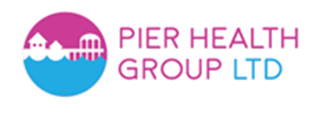 Complaint FormIf the complaint is being made on behalf of a patient, please enter your details here:Summary of complaint, i.e. what it is that you want to raise:                                                                       (please include dates, times, places and people involved)Patients NameAddressTel no.NameAddressTel no.Relationship to patientPatient’s / complaint’s signaturePatient’s / complaint’s signatureDisclosure clause where complain is not raised by patient:Disclosure clause where complain is not raised by patient:Disclosure clause where complain is not raised by patient:Disclosure clause where complain is not raised by patient:Disclosure clause where complain is not raised by patient:I …………………………………………………………… (the patient) agree to the above-mentioned complaint being made on my behalf, and I authorise you to disclose information about me in so far is necessary to answer the complaint.I …………………………………………………………… (the patient) agree to the above-mentioned complaint being made on my behalf, and I authorise you to disclose information about me in so far is necessary to answer the complaint.I …………………………………………………………… (the patient) agree to the above-mentioned complaint being made on my behalf, and I authorise you to disclose information about me in so far is necessary to answer the complaint.I …………………………………………………………… (the patient) agree to the above-mentioned complaint being made on my behalf, and I authorise you to disclose information about me in so far is necessary to answer the complaint.I …………………………………………………………… (the patient) agree to the above-mentioned complaint being made on my behalf, and I authorise you to disclose information about me in so far is necessary to answer the complaint.Signature of patientXXXDate………………………………….